INFORME SOBRE LAS ELECCIONES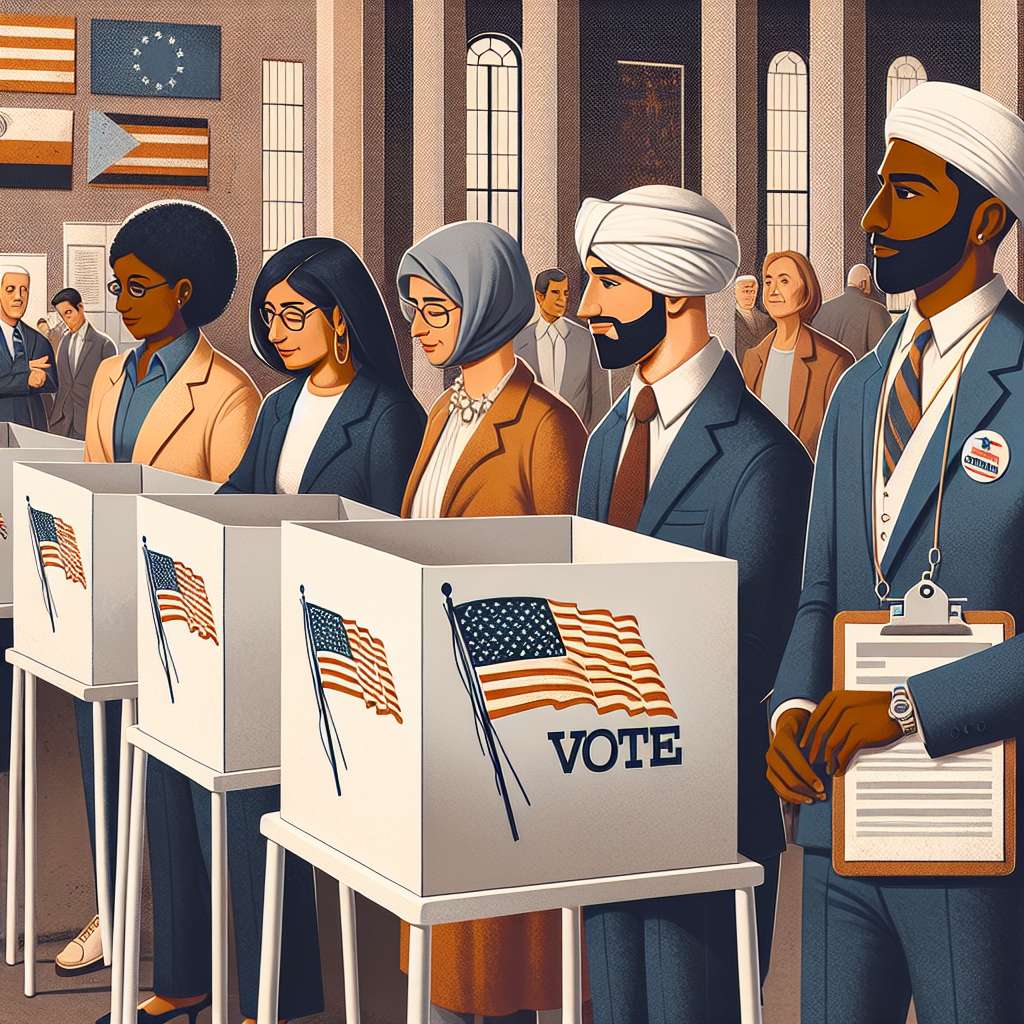 Introducción

El presente informe tiene como objetivo analizar las elecciones celebradas en [país o región] el [fecha]. Durante este evento electoral, se eligieron cargos políticos de importancia como [ejemplo: presidente, gobernador, alcaldes], que desempeñarán un papel fundamental en la dirección y toma de decisiones del país o región. Con el fin de proporcionar un análisis completo, se explorarán diferentes aspectos como el proceso electoral, la participación ciudadana, los resultados obtenidos y sus implicaciones para el futuro.

Desarrollo

1. Proceso Electoral
El proceso electoral se llevó a cabo siguiendo las normas y leyes establecidas por las autoridades correspondientes. Esto implica la organización y celebración de elecciones primarias y/o generales, así como la distribución de material electoral, la apertura de centros de votación y la garantía de un ambiente seguro y democrático para los votantes.
Sección Bibliografía: [Nombre, año] - [Nombre, año]

2. Participación Ciudadana
La participación ciudadana es un elemento fundamental en cualquier elección. En este sentido, se analizará el porcentaje de votantes registrados y aquellos que realmente ejercieron su derecho al voto. Además, se revisará si hubo alguna dificultad en el proceso de registro electoral o si se tomaron medidas para fomentar la participación de grupos vulnerables como jóvenes, mujeres o personas con discapacidad.
Sección Bibliografía: [Nombre, año] - [Nombre, año]

3. Resultados y Análisis
Se presentarán los resultados obtenidos en las elecciones, incluyendo los candidatos o partidos políticos ganadores en cada cargo disputado. Además, se analizará el impacto de estos resultados en el panorama político del país o región, considerando posibles coaliciones, alianzas o cambios en la distribución del poder. Asimismo, se examinarán las principales promesas o propuestas de los candidatos ganadores y su viabilidad en la práctica.
Sección Bibliografía: [Nombre, año] - [Nombre, año]

4. Implicaciones Futuras
Por último, se evaluarán las implicaciones futuras de los resultados electorales. Esto implica analizar cómo estos resultados afectarán la toma de decisiones y la implementación de políticas en el país o región. Se revisarán las posibles consecuencias económicas, sociales y políticas que se esperan y cómo se relacionan con los desafíos y oportunidades actuales.
Sección Bibliografía: [Nombre, año] - [Nombre, año]

Conclusión

En conclusión, las elecciones celebradas en [país o región] el [fecha] representaron un hito importante en el proceso democrático de la nación. A través del análisis detallado del proceso electoral, la participación ciudadana, los resultados obtenidos y las implicaciones futuras, es posible entender el contexto político en el que se desenvolverán los líderes y su posible impacto en la sociedad. Es necesario seguir vigilando el cumplimiento de las promesas y propuestas de los candidatos ganadores, así como estar atentos a los cambios y desafíos que se presenten en el futuro.

Bibliografía

[Nombre, año]. Título del libro o artículo. Lugar de publicación: Editorial.

[Nombre, año]. Título del libro o artículo. Lugar de publicación: Editorial.